 АДМИНИСТРАЦИЯ  ГАЛИЧСКОГО МУНИЦИПАЛЬНОГО  РАЙОНА КОСТРОМСКОЙ ОБЛАСТИП О С Т А Н О В Л Е Н И Еот   «11»  апреля 2017 года     №  87  г. ГаличОб утверждении  паспорта Галичского муниципального района Костромской области	В целях формирования информационной базы данных  Галичского муниципального района, эффективного использования экономического потенциала его территории	ПОСТАНОВЛЯЮ:1.Утвердить прилагаемый паспорт Галичского муниципального района Костромской области (Приложение).2.Считать утратившим силу постановление администрации муниципального района от 17 декабря 2015 года № 218 «Об утверждении  паспорта Галичского муниципального района Костромской области».3.Настоящее постановление вступает в силу со дня его официального опубликования.Глава   муниципального района     А.Н.Потехин          С приложением   к постановлению  можно ознакомиться на официально сайте Галичского муниципального  района по эл. адресу  : http://gal-mr.ru/АДМИНИСТРАЦИЯ  ГАЛИЧСКОГО МУНИЦИПАЛЬНОГО  РАЙОНА КОСТРОМСКОЙ ОБЛАСТИП О С Т А Н О В Л Е Н И Еот  «14»  апреля 2017 года  №  90г. ГаличВ целях приведения муниципального нормативного правового акта в соответствие с действующим законодательством:ПОСТАНОВЛЯЮ:Внести в приложение к постановлению администрации Галичского муниципального района от 30 ноября 2015 года № 200 «Об утверждении административного регламента предоставления администрацией Галичского муниципального района Костромской области муниципальной услуги по выдаче (продлению срока действия) разрешений на строительство, реконструкцию объектов капитального строительства, внесению изменений в разрешение на строительство, в том  числе в электронном виде» (в редакции постановлений от 29 февраля 2016 года № 21, от 14 марта 2016 года № 29,   25 марта 2016 года № 40, от 30 мая 2016 года № 98, от 20 февраля 2017 года  № 34)  следующие изменения:         1) подпункт б) пункта 14 изложить в следующей редакции:         « б) градостроительный план земельного участка, выданный не ранее чем за три года до дня представления заявления на получение разрешения на строительство,  или в случае выдачи разрешения на строительство линейного объекта реквизиты проекта планировки территории и проекта межевания территории;»;         2) второй абзац подпункта в) пункта 14 изложить в следующей редакции:         « в) схема планировочной организации земельного участка, выполненная в соответствии с информацией, указанном в градостроительном плане земельного участка, с обозначением места размещения объекта капитального строительства, подъездов и проходов к нему, границ зон действия публичных сервитутов, объектов археологического наследия;»3) подпункт в) пункта 14 дополнить абзацем следующего содержания:«архитектурные решения;»;4) подпункт б) пункта 15 изложить в следующей редакции:« б) градостроительный план земельного участка, выданный не ранее чем за три года до дня представления заявления на получение разрешения на строительство;»;5) подпункт 2) пункта 28 изложить в следующей редакции:        « 2) несоответствие представленных документов требованиям  к строительству, реконструкции объекта капитального строительства, установленным на дату выдачи представленного для получения разрешения на строительство  градостроительного плана земельного участка или, в случае выдачи разрешения на строительство линейного объекта, требованиям проекта планировки территории и проекта межевания территории, а также разрешенному  использованию земельного участка и (или) ограничениям, установленным в соответствии с земельным и иным законодательством Российской Федерации требованиям, установленным в разрешении на отклонение от предельных параметров разрешенного строительства, реконструкции.»;          6) подпункт 3) пункта 30 изложить в следующей редакции:         « 3) несоответствие планируемого размещения объекта капитального строительства требованиям к строительству, реконструкции объекта капитального строительства, установленным на дату выдачи представленного для получения разрешения на строительство, градостроительного плана земельного участка, разрешенному использованию земельного участка и (или) ограничениям, установленным в соответствии с земельным законодательством Российской Федерации.»;          7) подпункт 4) пункта 63 изложить в следующей редакции:         « 4) проводит проверку соответствия проектной документации или схемы планировочной организации земельного участка с обозначением места размещения объекта индивидуального жилищного строительства требованиям к строительству, реконструкции объекта капитального строительства, установленным на дату выдачи представленного для получения разрешения на строительство градостроительного плана земельного участка либо, в случае выдачи разрешения на строительство линейного объекта, требованиям проекта планировки и проекта межевания территории, а также допустимости размещения объекта капитального строительства в соответствии с разрешенным использованием земельного участка и ограничениями, установленными в соответствии с земельным и иным законодательством Российской Федерации. В случае выдачи лицу разрешения на отклонение от предельных параметров разрешенного строительства, реконструкции проводится проверка проектной документации или указанной схемы планировочной организации земельного участка на соответствие требованиям, установленным в разрешении на отклонение от предельных параметров разрешенного строительства, реконструкции;».            2. Настоящее постановление вступает в силу со дня официального опубликования.Глава муниципального  района А.Н. Потехин  АДМИНИСТРАЦИЯ  ГАЛИЧСКОГО МУНИЦИПАЛЬНОГО  РАЙОНА КОСТРОМСКОЙ ОБЛАСТИП О С Т А Н О В Л Е Н И Еот   «14»  апреля 2017 года     №  91  г. ГаличОб утверждении Положения  об инвестиционной деятельности в Галичском муниципальном районе Костромской области, осуществляемой в форме капитальных вложений	В  целях  реализации  Федерального закона от 25 февраля 1999 года №39-ФЗ «Об инвестиционной деятельности в Российской Федерации, осуществляемой в форме капитальных вложений», Закона Костромской области от 26 июня 2013 года № 379-5-ЗКО «Об инвестиционной деятельности в Костромской области, осуществляемой в форме капитальных вложений», руководствуясь Уставом Галичского  муниципального района Костромской областиПОСТАНОВЛЯЮ:	1.Утвердить прилагаемое Положение об инвестиционной деятельности в  Галичском муниципальном районе Костромской области, осуществляемой в форме капитальных вложений.2.Контроль за исполнением настоящего постановления возложить на первого заместителя главы администрации муниципального района В.А.Фоменко. 3. Настоящее постановление вступает в силу со дня его официального опубликования.Глава   муниципального района     А.Н. ПотехинПОЛОЖЕНИЕоб инвестиционной деятельности в Галичском муниципальном районе Костромской области, осуществляемой  в форме капитальных вложенийСтатья  1. Предмет регулирования настоящего Положения 	1.Настоящее Положение устанавливает правовые и экономические условия инвестиционной деятельности на территории Галичского муниципального района, осуществляемой в форме капитальных вложений, и направлено на привлечение инвестиций в экономику Галичского муниципального района Костромской области.	2.Настоящее Положение не распространяется на отношения, связанные с вложениями инвестиций в банки и иные кредитные организации, в страховые организации, которые регулируются соответственно законодательством Российской Федерации о банках и банковской деятельности и законодательством Российской Федерации о страховании, а также на отношения, которые связаны с привлечением денежных средств граждан и юридических лиц для долевого строительства многоквартирных домов и (или) иных объектов недвижимости на основании договора участия в долевом строительстве и регулируются Федеральным законом от 30 декабря 2004 года № 214-ФЗ «Об участии в долевом строительстве многоквартирных домов и иных объектов недвижимости и о внесении изменений в некоторые законодательные акты Российской Федерации». Статья  2. Правовая основа настоящего Положения 	1.Правовую основу настоящего Положения составляют Конституция Российской Федерации, Налоговый кодекс Российской Федерации, Бюджетный кодекс Российской Федерации, Федеральный закон «Об инвестиционной деятельности в Российской Федерации, осуществляемой в форме капитальных вложений», Закон Костромской области «Об инвестиционной деятельности в Костромской области, осуществляемой в форме капитальных вложений», Устав муниципального образования Галичского муниципальный район Костромской области. 	2.Основные понятия и определения, используемые в Положении, соответствуют определениям, содержащимся в статье 3 Закона Костромской области «Об инвестиционной деятельности в Костромской области, осуществляемой в форме капитальных вложений» Статья 3. Принципы инвестиционной деятельности 	1. Инвестиционная деятельность в Галичском муниципальном районе Костромской области основывается на принципах: 	1)законности; 	2)объективности и экономической обоснованности принимаемых решений об установлении режима наибольшего благоприятствования для инвесторов; 	3)открытости и доступности для всех инвесторов информации, необходимой для осуществления инвестиционной деятельности, за исключением случаев, предусмотренных законодательством Российской Федерации в отношении государственной, служебной или коммерческой тайны; 	4)равноправия инвесторов при осуществлении инвестиционной деятельности; 	5)взаимной ответственности органов местного самоуправления Галичского муниципального района Костромской области и инвесторов; 	6)сбалансированности муниципальных и частных интересов: Статья 4. Регулирование инвестиционной деятельности 	Регулирование инвестиционной деятельности в Галичском муниципальном районе Костромской области осуществляется органами местного самоуправления в пределах их компетенции и включает в себя: 	1) определение приоритетных направлений социально-экономического развития Галичского муниципального района Костромской области и формирование на их базе инвестиционной стратегии;	2) принятие нормативных правовых актов Галичского муниципального района, направленных на улучшение инвестиционного климата и размещение их в информационно-телекоммуникационной сети Интернет на официальном сайте   Галичского муниципального района; 	3) проведение оценки регулирующего воздействия проектов нормативных правовых актов Галичского муниципального района и экспертизы нормативных правовых актов Галичского муниципального района, затрагивающих вопросы осуществления предпринимательской и инвестиционной деятельности, в соответствии с законодательством Костромской области; 	4) участие в разработке и реализации инвестиционных проектов, претендующих на предоставление режима наибольшего благоприятствования, а также отбор инвестиционных проектов; 	5) создание режима наибольшего благоприятствования, обеспечивающего расширение прав и возможностей инвесторов; 	6) установление дополнительных мер поддержки инвестиционной деятельности; 	7) подбор и (или) предоставление земельных участков для размещения объектов капитальных вложений:Статья 5. Инвестиционное соглашение 	1. Инвестиционное соглашение – договор, заключенный администрацией Галичского муниципального района Костромской области с инвестором, закрепляющий формы, объемы, сроки осуществления инвестиционного проекта, права, обязанности и ответственность сторон, перечень и объем мер поддержки, предоставляемых в соответствии с настоящим Положением. 	2. Инвестиционное соглашение может быть заключено в форме специального инвестиционного контракта. По специальному инвестиционному контракту одна сторона – инвестор в предусмотренный этим контрактом срок своими силами или с привлечением иных лиц обязуется создать либо модернизировать и (или) освоить производство промышленной продукции на территории Галичского муниципального района в одной из отраслей промышленности, указанной в пункте 1 части 2 статьи 9 настоящего Положения, а другая сторона – Галичский муниципальный район в течение такого срока обязуется осуществлять меры стимулирования деятельности в сфере промышленности, предусмотренные законодательством Костромской области и муниципальными правовыми актами в момент заключения специального инвестиционного контракта. 	3. Решение о заключении инвестиционного соглашения, в том числе специального инвестиционного контракта, принимается администрацией Галичского муниципального района Костромской области с учетом рекомендаций Совета по привлечению инвестиций и улучшению инвестиционного климата Галичского муниципального района. 	4. Подготовка инвестиционного соглашения осуществляется отделом по экономике и экономическим реформам администрации муниципального района. Инвестиционное соглашение, подписывается сторонами соглашения после согласования проекта инвестиционного соглашения с инвестором и соответствующими структурными подразделениями администрации Галичского муниципального района. 	5. До момента расторжения инвестиционного соглашения администрация Галичского муниципального района направляет инвестору письменное предписание об устранении нарушений, выявленных в ходе реализации инвестиционного проекта, инвестиционного соглашения. Предписание подлежит немедленному рассмотрению и исполнению, о чем в месячный срок должно быть сообщено в администрацию Галичского муниципального района. 	6. Решение о расторжении инвестиционного соглашения принимается администрацией Галичского муниципального района с учетом содержания ответа инвестора на предписание, предусмотренным пунктом 5 статьи 5 настоящего Положения. Статья 6. Совет по привлечению инвестиций и улучшению инвестиционного климата Галичского муниципального района 	1. Совет по привлечению инвестиций и улучшению инвестиционного климата Галичского муниципального района (далее - Совет) является совещательным органом, созданным для предварительного рассмотрения вопросов и подготовки предложений, связанных с предоставлением муниципальной поддержки, повышением инвестиционной привлекательности и улучшением инвестиционного климата Галичского муниципального района. 	2. Порядок деятельности Совета и его состав утверждаются постановлением администрации Галичского муниципального района. 	3. Совет рассматривает инвестиционные проекты, реализуемые или планируемые к реализации на территории Галичского муниципального района. Статья 7. Документы, предоставляемые для рассмотрения инвестиционного проекта на Совете 	Инвестор, обратившийся с инвестиционным проектом в администрацию Галичского муниципального района, должен представить следующие документы: 	1) заявление о рассмотрении инвестиционного проекта с указанием перечня мер поддержки в соответствии с настоящим Положением, мер стимулирования деятельности в сфере промышленности, которые инвестор предлагает предусмотреть в инвестиционном соглашении; 	2)бизнес-план (технико-экономическое обоснование) инвестиционного проекта с расчетом срока предоставления режима наибольшего благоприятствования; 	3) копии договоров, банковских гарантий или иных документов, подтверждающих способность инвестора внести предусмотренные инвестиционным проектом инвестиции в полном объеме и в установленные сроки; 	4) копии форм бухгалтерской (финансовой) отчетности за предшествующий отчетный период (при наличии); 	5) свидетельство о государственной регистрации юридического лица (физического лица в качестве индивидуального предпринимателя) либо о внесении записи в Единый государственный реестр юридических лиц (индивидуальных предпринимателей); 	6) выписку из Единого государственного реестра юридических лиц (индивидуальных предпринимателей), выданная органом, осуществляющим государственную регистрацию, в срок, не превышающий 30 дней до момента подачи документов в администрацию Галичского муниципального района; 	7) свидетельство о постановке на учет юридического лица (физического лица) в налоговом органе по месту нахождения; 	8) копии учредительных документов (для юридических лиц); 	9) справка налогового органа об отсутствии задолженности по уплате налогов, сборов; 	10) справка о среднесписочной численности и размере среднемесячной заработной платы работников юридического лица, индивидуального предпринимателя; 	11) справка об отсутствии задолженности по заработной плате. 	Вышеуказанные документы используются только в целях принятия решения о включении инвестиционного проекта в Реестр инвестиционных проектов, необходимости заключения инвестиционного соглашения и не отменяют необходимости проведения экологической или иной экспертизы в случаях, предусмотренных действующим законодательством. Статья 8. Экспертиза инвестиционных проектов 	1. Администрация Галичского муниципального района организует проведение экспертизы инвестиционных проектов и документов, указанных в статье 7 настоящего Положения. 	2. Экспертиза инвестиционных проектов (далее – Экспертиза) проводится отделом по экономике и экономическим реформам администрации Галичского  муниципального с привлечением структурных подразделений администрации Галичского  муниципального района (далее – заинтересованные органы). 	3. Экспертиза включает в себя: 	1) анализ технико-экономических показателей бизнес-плана (технико- экономического обоснования) инвестиционного проекта с расчетом срока окупаемости инвестиционного проекта, в том числе проведение оценки экономической, социальной и бюджетной эффективности инвестиционного проекта, срока окупаемости инвестиционного проекта; 	2) анализ возможности реализации инвестиционного проекта на запрашиваемом инвестором земельном участке и соответствия функционального назначения планируемого к возведению объекта разрешенному виду использования земельного участка; 	3) анализ возможности выделения необходимого объема ресурсов для реализации инвестиционного проекта; 	4) анализ фактической возможности инвестора по финансированию инвестиционного проекта, способности инвестора внести предусмотренные инвестиционным проектом инвестиции в полном объеме и в установленные сроки; 	5) оценка применяемых в инвестиционном проекте технологических решений, технологий, качественных характеристик планируемой к выпуску продукции (товаров, работ, услуг); 	6) оценка возможности оказания дополнительных мер поддержки инвестиционной деятельности, предусмотренных действующим законодательством. 	4. Результаты Экспертизы оформляются в форме итогового заключения о возможности вынесения инвестиционного проекта на рассмотрение Совета (положительное заключение) либо о возврате документов на доработку (отрицательное заключение). 	5. Для проведения Экспертизы инвестиционного проекта отдел по экономике и экономическим реформам администрации Галичского муниципального  района в течение 3 рабочих дней со дня поступления документов для рассмотрения на Совете направляет в соответствующие заинтересованные органы письменный запрос о подготовке заключений (положительного или отрицательного) и документы в электронном виде. 	6. Заинтересованные органы в срок, не превышающий семи рабочих дней со дня поступления запроса о подготовке заключений и документов от отдела по экономике и экономическим реформам администрации Галичского муниципального района, рассматривают представленные документы, оформляют заключения и представляют их в отдел по экономике и экономическим реформам администрации Галичского муниципального района. 	7. В течение трех рабочих дней со дня поступления от заинтересованных органов заключений, отдел по экономике и экономическим реформам администрации Галичского муниципального района готовит с учетом поступивших заключений итоговое заключение и направляет его в адрес инвестора. 	8. Основаниями для оформления итогового заключения о возврате документов на доработку инвестору являются: 	1) невозможность выделения необходимого объема ресурсов для реализации инвестиционного проекта; 	2) невозможность реализации инвестиционного проекта на запрашиваемом инвестором земельном участке; 	3) полное или частичное отсутствие в документах сведений, необходимых для проведения Экспертизы в соответствии с пунктом 3 статьи 8  настоящего Положения; 	4) представление инвестором недостоверных сведений. 	9. Инвестор, получивший итоговое заключение о возврате документов на доработку, вправе представить доработанные документы для проведения повторной Экспертизы. 	10. Инвестиционный проект выносится на рассмотрение ближайшего заседания Совета, в случае получения заключения о возможности вынесения инвестиционного проекта на рассмотрение Совета. Статья 9. Реестр инвестиционных проектов Галичского муниципального района 	1. Инвестиционные проекты включаются в Реестр инвестиционных проектов Галичского муниципального района (далее – Реестр). Реестр содержит перечень инвестиционных проектов и информацию о ходе их реализации. 	2. Основанием для включения инвестиционного проекта в Реестр является выполнение следующих условий: 	1) соответствие проекта приоритетным направлениям инвестиционной деятельности в Галичском муниципальном районе, а при заключении специального инвестиционного контракта – предлагаемая реализация инвестиционного проектов одной из следующих отраслей промышленности: машиностроения, станкоинструментальной, металлургической, химической, фармацевтической, биотехнологической, медицинской, легкой, лесной, целлюлозно-бумажной и деревообрабатывающей, электронной, авиационной, судостроительной промышленности, промышленности средств связи, радиоэлектронной промышленности; 	2) суммарный объем капитальных вложений, предполагаемый проектом, составляет не менее 1,5 млн. рублей; 	3) создание новых рабочих мест. 	3. Со дня включения инвестиционного проекта в Реестр инвестор получает право на установление по отношению к нему режима наибольшего благоприятствования. 	4. Решение о включении инвестиционного проекта в Реестр и установление режима наибольшего благоприятствования оформляются постановлением администрации Галичского муниципального района. Ведение Реестра осуществляется отделом по экономике и экономическим реформам администрации Галичского муниципального района   на бумажном и электронном носителях. При несоответствии записей на бумажном и электронном носителях приоритет имеет запись на бумажном носителе. 	5. В Реестре содержится следующая информация по каждому инвестиционному проекту: 	1) наименование инвестора; 	2) наименование инвестиционного проекта; 	3) юридический адрес инвестора; 	4) место реализации инвестиционного проекта; 	5) объем инвестиций по инвестиционному проекту; 	6) срок реализации инвестиционного проекта; 	7) расчетный срок окупаемости инвестиционного проекта; 	8) дата и номер постановления администрации Галичского муниципального района о включении инвестиционного проекта в Реестр или об исключении инвестиционного проекта из Реестра; 	9) дата и номер инвестиционного соглашения; 	10) краткое описание инвестиционного проекта; 	11) перечень предоставленных льгот и установленных пониженных налоговых ставок в соответствии с муниципальными актами Галичского муниципального района с указанием их срока действия и условий предоставления; 	12) сведения о фактической реализации инвестиционного проекта: 	а) поступление инвестиций по инвестиционному проекту (плановое и фактическое поступление, процент от плана); 	б) объем реализации продукции, работ, услуг (плановый и фактический объем); 	в) объем предоставленных налоговых льгот по инвестиционному проекту (плановый и фактический объем); 	г) объем налогов и других обязательных платежей, начисленных и уплаченных предприятием в связи с реализацией инвестиционного проекта; 	д) информация о численности персонала и средней заработной плате по инвестиционному проекту (плановая и фактическая численность и средняя заработная плата); 	е) фактический срок окупаемости инвестиционного проекта; 	ж) информация о стадии реализации инвестиционного проекта. 	6. Информация, указанная в подпунктах 1, 2, 4-6, 8, 10 пункта 5 статьи 9 настоящего Положения, размещается отделом по экономике и экономическим реформам администрации Галичского муниципального района в информационно-телекоммуникационной сети  Интернет  на официальном сайте Галичского муниципального района Костромской области.	7. Внесение информации об инвестиционном проекте в Реестр осуществляется в срок, не превышающий трех рабочих дней со дня принятия соответствующего постановления администрации Галичского муниципального района. При этом датой внесения информации считается дата вступления в силу постановления администрации Галичского муниципального района, которым принято решение о включении инвестиционного проекта в Реестр либо об его исключении из Реестра. 	8. Информация об инвестиционных проектах, исключенных из Реестра, хранится отделом по экономике и экономическим реформам Галичского муниципального района на бумажном носителе в течение пяти лет со дня их исключения из Реестра. 	9. Исключение инвестиционного проекта из Реестра осуществляется на основании постановления администрации Галичского муниципального района Костромской области в следующих случаях: 	1) полное исполнение субъектами инвестиционной деятельности, принимавшими участие в реализации конкретного инвестиционного проекта, своих обязательств, определенных данным инвестиционным проектом, инвестиционным соглашением и настоящим Положением; 	2) неисполнение или частичное исполнение субъектами инвестиционной деятельности, принимавшими участие в реализации конкретного инвестиционного проекта, своих обязательств, определенных инвестиционным проектом, инвестиционным соглашением и настоящим Положением; 	3) по решению суда; 	4) по соглашению сторон инвестиционного соглашения.Статья 10. Приоритетные направления инвестиционной деятельности	Приоритетными направлениями инвестиционной деятельности на территории Галичского муниципального района являются: 	1) Энергосбережение и энергоэффективность 	2) Строительство 	3) Сельское хозяйство 	4) Производство пищевых продуктов, включая напитки 	5) Текстильное и швейное производство 	6) Обработка древесины и производство изделий из дерева 	7) Целлюлозно-бумажное производство 	8) Производство прочих неметаллических минеральных продуктов 	9) Производство машин и оборудования 	10) Производство мебели и прочей продукции, не включенной в другие группировки 	11) Образование 	12) Здравоохранение и предоставление социальных услуг 	13) Деятельность по организации отдыха и развлечений, культуры и спорта 	14) Производство одежды, выделка и крашение меха 	15) Производство кожи, изделий из кожи и производство обуви 	16) Обработка вторичного сырья 	17) Производство, передача и распределение электроэнергии, газа, пара и горячей воды 	18) Финансовый лизинг 	19) Деятельность гостиниц и ресторанов 	20) Деятельность сухопутного транспорта 	21) Деятельность воздушного транспорта 	22) Вспомогательная и дополнительная транспортная деятельность, за исключением деятельности туристических агентств 	23) Разработка программного обеспечения и консультирование в этой области 	24) Удаление и обработка твердых отходов Статья 11. Режим наибольшего благоприятствования инвестиционной деятельности 	Режим наибольшего благоприятствования предоставляется инвесторам и может включать в себя: возможность предоставления льгот по земельному налогу;организационная поддержка и сопровождение инвестиционного проекта; сокращение сроков оформления документов на право владения и пользования земельными участками под объектами инвестиционной деятельности. Условия и порядок реализации режима наибольшего благоприятствования распространяются только на объекты инвестирования. Статья 12. Права субъектов инвестиционной деятельности	1.   Субъекты инвестиционной деятельности имеют право на: 	1) письменные консультации структурных подразделений администрации Галичского муниципального района по вопросам применения законодательства в части регулирования инвестиционной деятельности; 	2) инициирование заключения инвестиционного соглашения или соглашения о намерениях по реализации инвестиционного проекта.	2. Инвесторы имеют равные права на: 	1) осуществление инвестиционной деятельности на территории Галичского муниципального района в соответствии с действующим законодательством; 	2) самостоятельное определение объемов и направлений капитальных вложений, а также заключение договоров с другими субъектами инвестиционной деятельности в соответствии с Гражданским кодексом Российской Федерации; 	3) владение, пользование и распоряжение объектами капитальных вложений и результатами осуществленных капитальных вложений; 	4) передачу по договору и (или) контракту своих прав на осуществление капитальных вложений и на их результаты физическим и юридическим лицам в соответствии с законодательством Российской Федерации; 	5) объединение собственных и привлеченных средств со средствами других инвесторов в целях совместного осуществления капитальных вложений на основании договора и в соответствии с законодательством Российской Федерации; 	6) получение и свободное использование результатов инвестиционной деятельности, включая право на беспрепятственное перемещение доходов от инвестиционной деятельности, остающихся в распоряжении инвестора после уплаты налогов и сборов в соответствии с действующим законодательством; 	7) предоставление земельных участков, природных ресурсов, необходимых для реализации инвестиционного проекта, в порядке, определенном действующим законодательством Российской Федерации; 	8) участие в проводимых администрацией Галичского муниципального района мероприятиях по повышению инвестиционной привлекательности Галичского муниципального района Костромской области; 	9) обращение к главе администрации Галичского муниципального района за защитой своих прав и помощью при реализации инвестиционных проектов; 	10) осуществление других прав, предусмотренных договором и (или) контрактом в соответствии с законодательством Российской Федерации и заключенным инвестиционным соглашением. Статья 13. Обязанности субъектов инвестиционной деятельности	Субъекты инвестиционной деятельности обязаны: 	1) осуществлять инвестиционную деятельность в соответствии с федеральными законами и иными нормативными правовыми актами Российской Федерации, законами и иными нормативными правовыми актами Костромской области, и правовыми актами Галичского муниципального района; 	2) использовать средства, направляемые на капитальные вложения по целевому назначению; 	3) иметь лицензию на право осуществления соответствующей деятельности в случаях, предусмотренных законодательством Российской Федерации; 	4) своевременно и в полном объеме выполнять обязательства, установленные включенным в Реестр инвестиционным проектом; 	5) выполнять требования инвестиционного соглашения, заключенного с администрацией Галичского муниципального района; 	6) по запросу администрации представлять отчетность о фактической реализации инвестиционного проекта: 	а) поступление инвестиций по инвестиционному проекту (плановое и фактическое поступление, процент от плана); 	б) объем реализации продукции, работ, услуг (плановый и фактический объем); 	в) объем налогов и других обязательных платежей, начисленных и уплаченных предприятием в связи с реализацией инвестиционного проекта; 	г) информацию о численности персонала и средней заработной плате по инвестиционному проекту (плановая и фактическая численность и средняя заработная плата); 	д) фактический срок окупаемости инвестиционного проекта; 	е) информацию о стадии реализации инвестиционного проекта; 	ж) сведения о результатах финансово-хозяйственной деятельности субъекта инвестиционной деятельности.Статья 14. Ответственность субъектов инвестиционной деятельности 	1. При неисполнении субъектами инвестиционной деятельности обязанностей, указанных в статье 13 настоящего Положения, администрация Галичского муниципального района направляет виновной стороне письменное предписание с требованием об устранении нарушений. Предписание подлежит немедленному рассмотрению и исполнению, о чем в месячный срок должно быть сообщено в администрацию Галичского муниципального района. 	2. В случае неисполнения субъектом инвестиционной деятельности требований части 1 настоящей статьи, а также в случае признания ненадлежащим исполнения предписания администрация Галичского муниципального района вправе в одностороннем порядке расторгнуть инвестиционное соглашение. 	3. Ответственность субъектов инвестиционной деятельности за неисполнение требований инвестиционного соглашения устанавливается в инвестиционном соглашении. Ответственность инвестора, являющегося стороной специального инвестиционного контракта, за невыполнение или ненадлежащее выполнение на себя обязательств устанавливается федеральными законами. Статья 15. Гарантии прав субъектов инвестиционной деятельности 	1. Администрация Галичского муниципального района гарантирует: 	1) обеспечение равных прав субъектов инвестиционной деятельности в соответствии с законодательством Российской Федерации, Костромской области; 	2) гласность и открытость в рассмотрении инвестиционных проектов; 	3) защиту капитальных вложений; 	4)невмешательство в хозяйственную деятельность субъектов инвестиционной деятельности, осуществляемую в соответствии с действующим законодательством. 	2. Администрация Галичского муниципального района гарантирует инвесторам сохранение условий деятельности, установленных настоящим Положением, существовавших на момент заключения инвестиционного соглашения, на срок окупаемости проекта. Гарантии могут быть пересмотрены только в случае их несоответствия последующим изменениям законодательства Российской Федерации. 	3. Администрация Галичского муниципального района не вправе ограничивать права инвесторов в выборе объектов капитальных вложений, за исключением случаев, предусмотренных законодательством Российской Федерации. Статья 16. Защита капитальных вложений	1. Капитальные вложения не могут быть безвозмездно национализированы, реквизированы, к ним не могут быть применены меры, равные указанным по последствиям. Применение таких мер возможно лишь с полным возмещением инвестору всех убытков, причиненных отчуждением инвестированного имущества, включая упущенную выгоду в случаях и в порядке, установленных действующим законодательством Российской Федерации. 	2. Страхование капитальных вложений осуществляется в соответствии с законодательством Российской ФедерацииАДМИНИСТРАЦИЯ  ГАЛИЧСКОГО МУНИЦИПАЛЬНОГО  РАЙОНА КОСТРОМСКОЙ ОБЛАСТИП О С Т А Н О В Л Е Н И Еот   «14»  апреля 2017 года     № 93    г. ГаличО внесении изменений в постановление администрации муниципального района от 13 августа 2014 года № 261	В  целях  уточнения состава Совета по привлечению инвестиций и улучшению инвестиционного климата Галичского муниципального района,ПОСТАНОВЛЯЮ:	1. Внести в постановление администрации муниципального района от 13 августа 2014 года № 261 «О Совете по привлечению инвестиций и улучшению инвестиционного климата Галичского муниципального района Костромской области» следующие изменения:               1) приложение 2 «Состав Совета по привлечению инвестиций и улучшению инвестиционного климата Галичского муниципального района» изложить в новой редакции согласно приложению к настоящему постановлению.2.Контроль за исполнением настоящего постановления возложить на первого заместителя главы администрации муниципального района В.А.Фоменко.   3. Настоящее постановление вступает в силу со дня его официального опубликования. Глава   муниципального района        А.Н. ПотехинСоставСовета по привлечению инвестиций и улучшениюИнвестиционного климата Галичского муниципального районаАДМИНИСТРАЦИЯ  ГАЛИЧСКОГО МУНИЦИПАЛЬНОГО  РАЙОНА  КОСТРОМСКОЙ ОБЛАСТИП О С Т А Н О В Л Е Н И Еот   «   24  »  апреля  2017 года     № 99    г. ГаличВо исполнение Федерального закона от 21.12.1994 года № 68-ФЗ «О защите населения и территорий от чрезвычайных ситуаций природного и техногенного характера», постановления Правительства Российской Федерации от 30.12.2003 года № 794 «О единой государственной системе предупреждения и ликвидации чрезвычайных ситуаций», постановления администрации Костромской области  от 13.09. 2011 года № 336-а «О силах постоянной готовности территориальной подсистемы единой государственной системы предупреждения и ликвидации чрезвычайных ситуаций Костромской области», руководствуясь Уставом Галичского муниципального района, ПОСТАНОВЛЯЮ:1.Утвердить Положение о муниципальном звене территориальной подсистемы Костромской области единой государственной системы предупреждения и ликвидации чрезвычайных ситуаций на территории Галичского муниципального района Костромской области (приложение 1).2.Определить структуру муниципального звена территориальной подсистемы Костромской области единой государственной системы предупреждения и ликвидации чрезвычайных ситуаций на территории Галичского муниципального района Костромской области (приложение 2) и состав сил и средств муниципального звена территориальной подсистемы единой государственной системы предупреждения и ликвидации чрезвычайных ситуаций на территории Галичского муниципального района Костромской области (приложение 3).3.Рекомендовать руководителям предприятий, организаций, объектов жизнеобеспечения, производственного и социального назначения независимо от их организационно-правовых форм собственности по согласованию с помощником главы Галичского муниципального района по мобилизационной работе, ГО и ЧС   разработать и утвердить положения, структуру, состав сил и средств объектовых   звеньев  муниципального  звена  территориальной   подсистемы Костромской области единой государственной системы предупреждения и ликвидации чрезвычайных ситуаций.4.Признать утратившим силу постановление администрации Галичского муниципального района Костромской области от 05.08. 2013 года № 263 «Об утверждении Положения о муниципальном звене территориальной подсистемы единой государственной системы предупреждения и ликвидации чрезвычайных ситуаций на территории Галичского муниципального района Костромской области».5.Контроль исполнения данного постановления оставляю за собой.6.Настоящее постановление вступает в силу  со дня его опубликования. Глава                                муниципального района   А.Н. Потехин                                                                                       Приложение № 1                                                                                  к постановлению администрации                                                                                  Галичского муниципального района                                                                               от « 24 »  апреля 2017 г.  № 99   П о л о ж е н и ео муниципальном звене территориальной подсистемы Костромской области единой государственной системы предупреждения и ликвидации чрезвычайных ситуаций на территории Галичского муниципального района Костромской областиНастоящее Положение определяет порядок организации и функционирования муниципального районного звена территориальной подсистемы Костромской области единой государственной системы предупреждения и ликвидации чрезвычайных ситуаций на территории Галичского муниципального района Костромской области (далее именуется - Галичское районное звено ТП РСЧС).Галичское районное звено ТП РСЧС объединяет органы управления, силы и средства органов местного самоуправления Галичского муниципального района и организаций, в полномочия которых входит решение вопросов в области защиты населения и территорий от чрезвычайных ситуаций, и осуществляет свою деятельность в целях выполнения задач, предусмотренных Федеральным законом от 21 декабря 1994 г. № 68-ФЗ "О защите населения и территорий от чрезвычайных ситуаций природного и техногенного характера".Галичское районное звено ТП РСЧС в рамках единой государственной системы предупреждения и ликвидации чрезвычайных ситуаций действует на муниципальном и объектовом уровнях.Галичское районное звено ТП РСЧС создано для предупреждения и ликвидации чрезвычайных ситуаций в пределах территории Галичского муниципального района Костромской области.На каждом уровне Галичского районного звена ТП РСЧС создаются органы управления: координационные органы, постоянно действующие органы управления, органы повседневного управления:силы и средства;резервы финансовых и материальных ресурсов;системы связи, оповещения и информационного обеспечения.Координационными органами Галичского районного звена ТП РСЧС являются:на муниципальном уровне - комиссия администрации Галичского муниципального района Костромской области по предупреждению и ликвидации чрезвычайных ситуаций и обеспечению пожарной безопасности, комиссии по предупреждению и ликвидации чрезвычайных ситуаций и обеспечению пожарной безопасности органов местного самоуправления поселений Галичского муниципального района Костромской области;на объектовом уровне - комиссия по предупреждению и ликвидации чрезвычайных ситуаций и обеспечению пожарной безопасности организации.Образование, реорганизация и упразднение комиссий по предупреждению и ликвидации чрезвычайных ситуаций и обеспечению пожарной безопасности, определение их компетенции, утверждение руководителей и персонального состава осуществляются соответственно муниципальными правовыми актами администрации Галичского муниципального района Костромской области, органов местного самоуправления поселений Галичского муниципального района Костромской области, и соответствующими правовыми актами организаций.Постоянно действующими органами управления Галичского районного звена ТП РСЧС являются:на муниципальном уровне – помощник главы Галичского муниципального района Костромской области по мобилизационной работе, ГО и ЧС (далее – помощник главы по моб. работе, ГО и ЧС);на объектовом уровне - структурные подразделения (работники) организаций, уполномоченные на решение задач в области защиты населения и территорий от чрезвычайных ситуаций и гражданской обороны.Постоянно действующие органы управления Галичского районного звена ТП РСЧС создаются и осуществляют свою деятельность в порядке, установленном законодательством Российской Федерации и иными нормативными правовыми актами.Компетенция и полномочия постоянно действующих органов управления Галичского районного звена ТП РСЧС определяются соответствующими положениями (должностными инструкциями) о них или уставами указанных органов управления.Органами повседневного управления Галичского районного звена ТП РСЧС являются:единая дежурно-диспетчерская служба Галичского муниципального района Костромской области;дежурно-диспетчерские службы организаций (объектов).Органы повседневного управления Галичского районного звена ТП РСЧС создаются и осуществляют свою деятельность в соответствии с законодательством Российской Федерации, законодательством Костромской области и правовыми актами органов местного самоуправления.Компетенция и полномочия органов повседневного управления Галичского районного звена ТП РСЧС определяются соответствующими положениями о них или уставами указанных органов управления.К силам и средствам Галичского районного звена ТП РСЧС относятся специально подготовленные силы и средства органов местного самоуправления Галичского муниципального района и организаций предназначенные и выделяемые (привлекаемые) для предупреждения и ликвидации чрезвычайных ситуаций.Состав сил и средств Галичского районного звена ТП РСЧС утверждается администрацией  Галичского муниципального района Костромской области.В состав сил и средств Галичского районного звена ТП РСЧС входят силы и средства постоянной готовности, предназначенные для оперативного реагирования на чрезвычайные ситуации и проведения работ по их ликвидации (далее - силы постоянной готовности).Основу сил постоянной готовности составляют аварийно-спасательные службы, аварийно-спасательные формирования, иные службы и формирования, оснащенные специальной техникой, оборудованием, снаряжением, инструментом, материалами с учетом обеспечения проведения аварийно-спасательных и других неотложных работ в зоне чрезвычайной ситуации в течение не менее 3 суток.Состав и структуру сил постоянной готовности определяют создающие их организации и предприятия, исходя из возложенных на них задач по предупреждению и ликвидации чрезвычайных ситуаций.Координацию деятельности аварийно-спасательных служб и аварийно-спасательных формирований, участвующих в проведении аварийно-спасательных работ на территории муниципального образования осуществляет первый заместитель главы администрации Галичского муниципального района- председатель КЧС и ОПБ Галичского муниципального района .Привлечение аварийно-спасательных служб и аварийно-спасательных формирований к ликвидации чрезвычайных ситуаций осуществляется:в соответствии с планом действий по предупреждению и ликвидации чрезвычайных ситуаций природного и техногенного характера Галичского муниципального района Костромской области;    планами действий по предупреждению и ликвидации чрезвычайных ситуаций природного и техногенного характера  организаций;по решению администрации Галичского муниципального района, организаций и общественных объединений, осуществляющих руководство деятельностью указанных служб и формирований.Аварийно-спасательные формирования общественных объединений могут участвовать в соответствии с законодательством Российской Федерации в ликвидации чрезвычайных ситуаций и действуют под руководством соответствующих органов управления единой системы.Подготовка работников органов местного самоуправления Галичского муниципального района и организаций, специально уполномоченных решать задачи по предупреждению и ликвидации чрезвычайных ситуаций и включенных в состав органов управления Галичского районного звена ТП РСЧС, организуется в порядке, установленном Правительством Российской Федерации. Методическое руководство, координацию и контроль за подготовкой населения в области защиты от чрезвычайных ситуаций осуществляет ГУ МЧС России по Костромской области.Готовность аварийно-спасательных служб и аварийно-спасательных формирований к реагированию на чрезвычайные ситуации и проведению работ по их ликвидации проверяется в ходе аттестации, а также в ходе проверок, осуществляемых в пределах своих полномочий ГУ МЧС России по Костромской области, органами государственного надзора и контроля, а также федеральными органами исполнительной власти, органами исполнительной власти Костромской области, органами местного самоуправления и организациями, создающими указанные службы и формирования.Для ликвидации чрезвычайных ситуаций создаются и используются резервы финансовых и материальных ресурсов администрации Галичского муниципального района Костромской области, органов местного самоуправления Галичского муниципального района и организаций.Порядок создания, использования и восполнения резервов, финансовых и материальных ресурсов определяется муниципальным правовым актом администрации Галичского муниципального района, администраций сельских поселений Галичского муниципального района и правовыми актами организаций.Номенклатура и объем резервов материальных ресурсов для ликвидации чрезвычайных ситуаций, а также контроль за их созданием, хранением, использованием и восполнением устанавливаются создающим их органом.Управление Галичским районным звеном ТП РСЧС осуществляется с использованием систем связи и оповещения, представляющих собой организационно-техническое объединение сил, средств связи и оповещения, сетей вещания, каналов сети связи общего пользования и ведомственных сетей связи, обеспечивающих доведение информации и сигналов оповещения до органов управления, сил Галичского районного звена ТП РСЧС и населения.Приоритетное использование любых сетей и средств связи, приостановление или ограничение использования этих сетей и средств связи во время чрезвычайных ситуаций осуществляется в порядке, установленном Правительством Российской Федерации.Информационное обеспечение в Галичском районном звене ТП РСЧС осуществляется с использованием средств связи и оповещения, обеспечивающих обмен данными, подготовку, сбор и передачу информации.Для приема сообщений о чрезвычайных ситуациях, в том числе вызванных пожарами, в телефонных сетях населенных пунктов Галичского муниципального района устанавливается единый номер «112».Сбор и обмен информацией в области защиты населения и территорий от чрезвычайных ситуаций природного и техногенного характера и обеспечения пожарной безопасности осуществляется ЕДДС района, администрациями поселений и организациями в порядке, установленном действующим законодательством.Указанная информация предоставляется в соответствии со сроками и формами, установленными Министерством Российской Федерации по делам гражданской обороны, чрезвычайным ситуациям и ликвидации последствий стихийных бедствий.Проведение мероприятий по предупреждению и ликвидации чрезвычайных ситуаций в рамках Галичского районного звена ТП РСЧС осуществляется на основе плана действий по предупреждению и ликвидации чрезвычайных ситуаций природного и техногенного характера Галичского муниципального района Костромской области, планов действий органов местного самоуправления поселений и организаций.Организационно-методическое руководство планированием действий в рамках территориальной подсистемы осуществляет Главное управление МЧС России по Костромской области.При отсутствии угрозы возникновения чрезвычайных ситуаций на объектах или территориях органы управления и силы Галичского районного звена ТП РСЧС функционируют в режиме повседневной деятельности.Решениями главы администрации Галичского муниципального района и руководителями организаций, на территориях которых могут возникнуть или возникли чрезвычайные ситуации либо к полномочиям которых отнесена ликвидация чрезвычайных ситуаций, для соответствующих органов управления и сил Галичского районного звена ТП РСЧС может устанавливаться один из следующих режимов функционирования:а) режим повышенной готовности - при угрозе возникновения чрезвычайных ситуаций;б) режим чрезвычайной ситуации - при возникновении и ликвидации чрезвычайных ситуаций.Решениями о введении режима повышенной готовности или режима чрезвычайной ситуации определяются:а) обстоятельства, послужившие основанием для введения режима повышенной готовности или режима чрезвычайной ситуации;б) границы территории, на которой может возникнуть чрезвычайная ситуация, или границы зоны чрезвычайной ситуации;в) силы и средства, привлекаемые к проведению мероприятий по предупреждению и ликвидации чрезвычайной ситуации;г) перечень мер по обеспечению защиты населения от чрезвычайной ситуации или организации работ по ее ликвидации;д) должностные лица, ответственные за осуществление мероприятий по предупреждению чрезвычайной ситуации, или руководитель работ по ликвидации чрезвычайной ситуации.При введении режима повышенной готовности или чрезвычайной ситуации в зависимости от последствий чрезвычайной ситуации, привлекаемых к предупреждению и ликвидации чрезвычайной ситуации сил и средств Галичского районного звена ТП РСЧС, классификации чрезвычайной ситуации и характера развития чрезвычайной ситуации, а также других факторов, влияющих на безопасность жизнедеятельности и требующих принятия дополнительных мер по защите и территорий от чрезвычайных ситуаций, устанавливается один из следующих уровней реагирования:а) объектовый уровень реагирования: решение руководителя организации при ликвидации чрезвычайной ситуации силами и средствами организации, оказавшейся в зоне чрезвычайной ситуации, если зона чрезвычайной ситуации находится в пределах территории данной организации;б) местный уровень реагирования: решением главы Галичского муниципального района при ликвидации чрезвычайной ситуации силами и средствами организаций и органов местного самоуправления, оказавшихся в зоне чрезвычайной ситуации, которая затрагивает территорию одного сельского поселения;решением главы муниципального района при ликвидации чрезвычайной ситуации силами и средствами организаций и органов местного самоуправления, оказавшихся в зоне чрезвычайной ситуации, которая затрагивает территорию одного сельского поселения, либо межселенную территорию, либо территории двух и более поселений, либо территории поселений и межселенную территорию, если зона чрезвычайной ситуации находится в пределах территории одного муниципального района.Руководители органов местного самоуправления Галичского муниципального района и организаций должны информировать население через средства массовой информации и по иным каналам связи о введении на конкретной территории соответствующих режимов функционирования органов управления и сил Галичского районного звена ТП РСЧС, а также о мерах по обеспечению безопасности населения.При устранении обстоятельств, послуживших основанием для введения на соответствующих территориях режима повышенной готовности или режима чрезвычайной ситуации, руководители органов местного самоуправления Галичского муниципального района и организаций отменяют установленные режимы функционирования органов управления и сил Галичского районного звена ТП РСЧС.Основными мероприятиями, проводимыми органами управления и силами Галичского районного звена ТП РСЧС, являются:а) в режиме повседневной деятельности:изучение состояния окружающей среды и прогнозирование чрезвычайных ситуаций;сбор, обработка и обмен в установленном порядке информацией в области защиты населения и территорий от чрезвычайных ситуаций и обеспечения пожарной безопасности;разработка и реализация целевых программ, мер по предупреждению чрезвычайных ситуаций и обеспечению пожарной безопасности;планирование действий органов управления и сил Галичского районного звена ТП РСЧС, организация подготовки и обеспечения их деятельности;подготовка населения к действиям в чрезвычайных ситуациях;пропаганда знаний в области защиты населения и территорий от чрезвычайных ситуаций и обеспечения пожарной безопасности;руководство созданием, размещением, хранением и восполнением резервов материальных ресурсов для ликвидации чрезвычайных ситуаций;осуществление в пределах своих полномочий необходимых видов страхования;проведение мероприятий по подготовке к эвакуации населения, материальных и культурных ценностей в безопасные районы, их размещению и возвращению соответственно в места постоянного проживания либо хранения, а также жизнеобеспечению населения в чрезвычайных ситуациях;ведение статистической отчетности о чрезвычайных ситуациях, участие в расследовании причин аварий и катастроф, а также выработке мер по устранению причин подобных аварий и катастроф;б) в режиме повышенной готовности:усиление контроля за состоянием окружающей среды, прогнозирование возникновения чрезвычайных ситуаций и их последствий;введение при необходимости круглосуточного дежурства руководителей и должностных лиц органов управления и сил Галичского районного звена ТП РСЧС на стационарных пунктах управления;непрерывный сбор, обработка и передача органам управления и силам Галичского районного звена ТП РСЧС данных о прогнозируемых чрезвычайных ситуациях, информирование населения о приемах и способах защиты от них;принятие оперативных мер по предупреждению возникновения и развития чрезвычайных ситуаций, снижению размеров ущерба и потерь в случае их возникновения, а также повышению устойчивости и безопасности функционирования организаций в чрезвычайных ситуациях;уточнение планов действий (взаимодействия) по предупреждению и ликвидации чрезвычайных ситуаций и иных документов;приведение при необходимости сил и средств Галичского районного звена ТП РСЧС в готовность к реагированию на чрезвычайные ситуации, формирование оперативных групп и организация выдвижения их в предполагаемые районы действий;восполнение при необходимости резервов материальных ресурсов, созданных для ликвидации чрезвычайных ситуаций;проведение при необходимости эвакуационных мероприятий;в) в режиме чрезвычайной ситуации:непрерывный контроль за состоянием окружающей среды, прогнозирование развития возникших чрезвычайных ситуаций и их последствий;оповещение руководителей органов местного самоуправления Галичского муниципального района и организаций, а также населения о возникших чрезвычайных ситуациях;проведение мероприятий по защите населения и территорий от чрезвычайных ситуаций;организация работ по ликвидации чрезвычайных ситуаций и всестороннему обеспечению действий сил и средств Галичского районного звена ТП РСЧС, поддержанию общественного порядка в ходе их проведения, а также привлечению при необходимости в установленном порядке общественных организаций и населения к ликвидации возникших чрезвычайных ситуаций;непрерывный сбор, анализ и обмен информацией об обстановке в зоне чрезвычайной ситуации и в ходе проведения работ по ее ликвидации;организация и поддержание непрерывного взаимодействия органов местного самоуправления Галичского муниципального района и организаций по вопросам ликвидации чрезвычайных ситуаций и их последствий;проведение мероприятий по жизнеобеспечению населения в чрезвычайных ситуациях.При введении чрезвычайного положения по обстоятельствам, предусмотренным в пункте «а» статьи 3 Федерального конституционного закона от 30 мая 2001 г. №3-ФКЗ «О чрезвычайном положении», для органов управления и сил Галичского районного звена ТП РСЧС устанавливается режим повышенной готовности, а при введении чрезвычайного положения по обстоятельствам, предусмотренным в пункте «б» указанной статьи, - режим чрезвычайной ситуации.При чрезвычайном положении органы управления и силы Галичского районного звена ТП РСЧС функционируют с учетом особого правового режима деятельности органов местного самоуправления и организаций.При введении режима повышенной готовности или чрезвычайной ситуации, а также при установлении уровня реагирования для соответствующих органов управления и сил Галичского районного звена ТП РСЧС глава администрации Галичского муниципального района может определять руководителя ликвидации чрезвычайной ситуации, который несет ответственность за проведение этих работ в соответствии с законодательством Российской Федерации и законодательством Костромской области, и принимать дополнительные меры по защите населения и территорий от чрезвычайных ситуаций:а) ограничивать доступ людей и транспортных средств на территорию, на которой существует угроза возникновения чрезвычайной ситуации, а также в зону чрезвычайной ситуации;б) определять порядок разбронирования резервов материальных ресурсов, находящихся в зоне чрезвычайной ситуации, за исключением государственного материального резерва;в) определять порядок использования транспортных средств, средств связи и оповещения, а также иного имущества органов местного самоуправления и организаций;г) приостанавливать деятельность организации, оказавшейся в зоне чрезвычайной ситуации, если существует угроза безопасности жизнедеятельности работников данной организации и иных граждан, находящихся на ее территории;д) осуществлять меры, обусловленные развитием чрезвычайной ситуации, не ограничивающие прав и свобод человека и гражданина и направленные на защиту населения и территорий от чрезвычайной ситуации, создание необходимых условий для предупреждения и ликвидации чрезвычайной ситуации и минимизации ее негативного воздействия.Руководители ликвидации чрезвычайных ситуаций незамедлительно информируют о принятых ими в случае крайней необходимости решениях соответствующие органы местного самоуправления и организации.Ликвидация чрезвычайных ситуаций осуществляется в соответствии с классификацией чрезвычайных ситуаций, установленных Правительством Российской Федерации:локального характера - силами и средствами организации;муниципального характера - силами и средствами органов местного самоуправления поселений Галичского муниципального района Костромской области;межмуниципального и регионального характера осуществляется силами и средствами органов местного самоуправления Галичского муниципального района Костромской области, органов исполнительной власти Костромской области, оказавшихся в зоне чрезвычайной ситуации.При недостаточности указанных сил и средств привлекаются в установленном порядке силы и средства федеральных органов исполнительной власти.Руководство силами и средствами, привлеченными к ликвидации чрезвычайных ситуаций, и организацию их взаимодействия осуществляют руководители ликвидации чрезвычайных ситуаций.Руководители аварийно-спасательных служб и аварийно-спасательных формирований, прибывшие в зоны чрезвычайных ситуаций первыми, принимают полномочия руководителей работ по ликвидации чрезвычайных ситуаций и исполняют их до прибытия руководителей работ по ликвидации чрезвычайных ситуаций, определенных законодательством Российской Федерации и законодательством Костромской области, планами предупреждения и ликвидации чрезвычайных ситуаций или назначенных руководителями органов местного самоуправления Галичского муниципального района и организаций, к полномочиям которых отнесена ликвидация чрезвычайных ситуаций.Руководители ликвидации чрезвычайных ситуаций по согласованию с органами местного самоуправления Галичского муниципального района и организациями, на территориях которых возникла чрезвычайная ситуация, устанавливают границы зоны чрезвычайной ситуации, порядок и особенности действий по ее локализации, а также принимают решения по проведению аварийно-спасательных и других неотложных работ.Решения руководителей ликвидации чрезвычайных ситуаций являются обязательными для всех граждан и организаций, находящихся в зоне чрезвычайной ситуации, если иное не предусмотрено законодательством Российской Федерации.Финансовое обеспечение функционирования Галичского районного звена ТП РСЧС и мероприятий по предупреждению и ликвидации чрезвычайных ситуаций осуществляется за счет средств соответствующих бюджетов и собственников (пользователей) имущества в соответствии с законодательством Российской Федерации.Организации всех форм собственности участвуют в ликвидации чрезвычайных ситуаций за счет собственных средств.Финансирование целевых программ по защите населения и территорий от чрезвычайных ситуаций и обеспечению устойчивого функционирования организаций осуществляется в соответствии с законодательством Российской Федерации.Порядок организации и осуществления работ по профилактике пожаров и непосредственному их тушению, а также проведения аварийно-спасательных работ, возложенных на пожарную охрану, определяется законодательными и иными нормативными правовыми актами в области пожарной безопасности, в том числе техническими регламентами.Тушение пожаров в лесах осуществляется в соответствии с законодательством Российской Федерации.Приложение № 2                                                                                  к постановлению администрации                                                                                  Галичского муниципального района                                                                                     от «  24 »  апреля 2017 г.  № 99СТРУКТУРАмуниципального звена территориальной подсистемы Костромской области единой государственной системы предупреждения и ликвидации чрезвычайных ситуаций на территории Галичского муниципального района Костромской областиС приложением 3 к постановлению  можно ознакомиться на официально сайте Галичского муниципального  района по эл. адресу  : http://gal-mr.ru/АДМИНИСТРАЦИЯ ГАЛИЧСКОГО МУНИЦИПАЛЬНОГО РАЙОНА КОСТРОМСКОЙ ОБЛАСТИР А С П О Р Я Ж Е Н И Еот  « 10 »  апреля   2017 года   №  66-рг. ГаличО недопущении палов травы и обеспечении пожарной безопасности в пожароопасный период 2017 годаВ целях принятия мер по недопущению возникновения пожаров в пожароопасный сезон 2017 года, в том числе по причине палов травы и неконтролируемого сжигания мусора, эффективной ликвидации очагов возгорания, недопущению гибели людей и максимального сокращения возможного ущерба, реализации положений Федерального закона от 21.12.1994 № 69-ФЗ «О пожарной безопасности», постановления Правительства Российской Федерации от 25.04.2012 № 390 «О противопожарном режиме», Закона Костромской области от 22.11.2000 № 124-ЗКО «О пожарной безопасности на территории Костромской области»:1.Рекомендовать главам сельских поселений муниципального района:- обеспечить на вверенных территориях контроль за использованием открытого огня и разведением костров на землях сельскохозяйственного назначения и землях запаса в соответствии с приказом МЧС России от 26.01.2016 № 26 «Об утверждении Порядка использования открытого огня и разведения костров на землях сельскохозяйственного назначения и землях запаса»;-  принять необходимые меры по недопущению и ликвидации несанкционированных свалок мусора;-   организовать устройство минерализованных полос (проведение опашки, обеспечение разрубок противопожарных разрывов) на границах населённых пунктов и объектов, которые могут быть подвержены угрозе природных пожаров и несанкционированных палов;- в срок до 21 апреля 2017 года провести совещания с руководителями предприятий и организаций, председателями садоводческих товариществ с целью определения порядка организации работ, связанных с началом пожароопасного периода, и ликвидации потенциальных источников пожаров (нескошенной травы в населённых пунктах и территориях к ним примыкающих, несанкционированных свалок мусора и т.п.). Организовать профилактическую работу, направленную на соблюдение первичных мер пожарной безопасности на территориях населённых пунктов и садово-дачных товариществ. Обеспечить постоянную готовность имеющихся средств пожаротушения, назначить ответственных за противопожарную безопасность;-   обеспечить приведение в нормативное состояние источников противопожарного водоснабжения;-   во взаимодействии с территориальным отделением Главного управления МЧС России по Костромской области (Сотников Д.А.) и МО МВД «Галичский» (Крусанов М.Н.), организовать патрулирование на территориях муниципальных образований с целью предупреждения и своевременного обнаружения палов травы, несанкционированного сжигания мусора, а также выявления лиц, виновных в данных возгораниях;- организовать проведение агитационно-профилактических мероприятий  путем проведения сходов граждан по вопросам недопущения палов травы и несанкционированного сжигания мусора. Организовать распространение среди населения памяток по данной тематике;-   совместно с сотрудниками ПСЧ-43 ФГКУ «1 ОФПС по Костромской области»  провести тренировки с личным составом подразделений добровольной пожарной охраны в целях проверки готовности сил и средств данных подразделений к тушению пожаров;-    по всем выявленным фактам возгораний на территориях сельских поселений Галичского муниципального района и принимаемым мерам по их ликвидации незамедлительно информировать отдел  единой дежурно –диспетчерской службы, по телефону 8 (49437) 2-17-07;2. Отделу образования администрации муниципального района (Алёшина И.А.) во взаимодействии ПСЧ-43 ФГКУ «1 ОФПС по Костромской области» организовать противопожарную пропаганду во всех образовательных учреждениях, в том числе и на родительских собраниях.3.  Помощнику главы муниципального района по мобилизационной работе, ГО и ЧС Борисенко А.С. организовать информационную работу, направленную на профилактику пожаров.4.    Контроль за выполнением настоящего постановления возложить на первого заместителя главы администрации муниципального района, председателя комиссии  по чрезвычайным ситуациям и обеспечению пожарной безопасности  Фоменко В.А.5. Признать утратившим силу распоряжение администрации Галичского муниципального района от 29 марта 2016 года № 68 р «О недопущении палов травы и обеспечении пожарной безопасности в пожароопасный период 2016 года»    6. Настоящее распоряжение вступает в силу со дня его     официального опубликования.Глава    муниципального района     А.Н. ПотехинАДМИНИСТРАЦИЯ ГАЛИЧСКОГО МУНИЦИПАЛЬНОГО РАЙОНА КОСТРОМСКОЙ ОБЛАСТИР А С П О Р Я Ж Е Н И Еот  « 10 »  апреля   2017 года   № 67-рг. ГаличО проведении месячника пожарной безопасности в жилищном фонде, на предприятиях, в организациях и учреждениях Галичского муниципального районаВ соответствии с требованиями Федерального закона от 21.12.1994 года № 69-ФЗ «О пожарной безопасности» и в целях предупреждения пожаров, гибели и травматизма людей на пожарах, своевременной подготовки жилищного фонда, а также предприятий, организаций и учреждений муниципального района к эксплуатации и работе в весенне-летний период, приведения  их в надлежащее противопожарное состояние:1. Объявить в Галичском муниципальном районе Костромской области с 15 апреля по 15 мая  2017 года месячник пожарной безопасности.2. Утвердить план основных мероприятий по проведению месячника пожарной безопасности в жилищном фонде, на предприятиях, организациях и учреждениях Галичского муниципального района в период с 15 апреля по 15 мая 2017 года (приложение).3. Возложить   общее   руководство   по   организации  и контролю за выполнением мероприятий по подготовке и проведению месячника пожарной безопасности на В.А. Фоменко  - первого заместителя главы администрации муниципального района, председателя комиссии по предупреждению и ликвидации  чрезвычайных  ситуаций  и  обеспечению пожарной безопасности муниципального района.    4.Распоряжение администрации муниципального района от 05 апреля 2016 года № 78-р  «О проведении месячника пожарной безопасности в жилищном фонде, на предприятиях, организациях и учреждениях Галичского муниципального района» признать утратившим силу.   5. Настоящее распоряжение вступает в силу со дня его официального опубликования.Глава   муниципального района   А.Н. Потехин                                                                                                                                                                     Приложение                                                                               	            к распоряжению администрации                                                      			 Галичского муниципального района	                                                                                                                                                           от  «  10  » апреля 2017 года  № 67-р ПЛАНОсновных мероприятий по проведению месячника пожарной безопасности в период с 15 апреля по 15 мая 2017 годаПРОТОКОЛ  №1заседания  комиссии по приватизации муниципального имущества, находящегося в собственности муниципального образования Галичский муниципальный район Костромской областиДата заседания комиссии:  07 апреля  2017 года, 10 часов  00 минутМесто проведения:   г.Галич, Костромской обл., пл.Революции, д.23аВ состав комиссии входят: 8 человекПрисутствовали: Фоменко В.А., Киселев М.Н., Дубровина Д.Ю., Хаткевич И.Н., Рогозинникова Т.Н, Столбунова И.В., Титова С.М. Отсутствуют: Чадаев В.В. Кворум имеется.                                                           ПОВЕСТКА ЗАСЕДАНИЯ:        Определение участников торгов по продаже муниципального имущества находящегося в собственности муниципального образования Галичский муниципальный район  Костромской области:  Нежилое здание, общей площадью  108,7 кв. м, 1984 года постройки. Назначение: нежилое. Расположено по адресу: Костромская область,  Галичский район, село Берёзовец, улица Бориса Лебедева, дом 15. Здание  1 этажное, материал стен - рубленые. Кадастровый номер: 44:04:010103:47. Инвентарный номер: 1-4498, литА,а,а1,а2,а3. Объект расположен на земельном участке с кадастровым номером 44:04:010103:76, общей площадью 1133,06 кв.м. Категория земель: земли населенных пунктов.               Слушали:                          Фоменко В.А. - первого заместителя главы администрации Галичского муниципального района Костромской области, который  проинформировал, что по состоянию на 06 апреля 2017 года на 17 часов 15 мин. по московскому времени  (срок окончания подачи заявок) в журнале регистрации не зарегистрировано ни одной заявки на участие в торгах по продаже указанного муниципального имущества.                      ЕДИНАЯ  КОМИССИЯ РЕШИЛА:     1.Признать аукцион  по продаже недвижимого муниципального имущества, находящегося в собственности муниципального образования Галичский муниципальный район  Костромской области:  - нежилое здание, общей площадью  108,7 кв. м, 1984 года постройки. Назначение: нежилое. Расположено по адресу: Костромская область,  Галичский район, село Берёзовец, улица Бориса Лебедева, дом 15. Здание  1 этажное, материал стен - рубленые. Кадастровый номер: 44:04:010103:47. Инвентарный номер: 1-4498, литА,а,а1,а2,а3;     - объект расположен на земельном участке с кадастровым номером 44:04:010103:76, общей площадью 1133,06 кв.м. Категория земель: земли населенных пунктов -  несостоявшимся  из-за отсутствия заявок.                   2.Разместить настоящий протокол на официальном сайте  Российской Федерации torgi.gov.rи, на официальном сайте Галичского муниципального района (www.gal-mr.ru) и в официальном информационном бюллетене «Районный вестник».Председатель комиссии    Фоменко В.А. Члены комиссии:                                                                                                                                                                                                                 Дубровина Д.Ю., Киселев М.Н.  , Рогозинникова Т.Н., Столбунова И.В., Хаткевич И.Н.Секретарь:     Титова С.М.                                  11 апреля 2017 года Управлением Росреестра по Костромской области                (далее – Управление) была проведена «горячая линия» по вопросу государственного земельного надзора.На вопросы, поступившие на «горячую линию», отвечал заместитель начальника отдела государственного земельного надзора Управления        Федорова Светлана Александровна. Приведем её ответы на вопросы, которые задавались наиболее часто.Вопрос: Как можно использовать земельный участок категории земли сельскохозяйственного назначения, принадлежащий на праве собственности. Допускается ли действующим законодательством строительство объектов недвижимого имущества на таком участке?Ответ: В соответствии со статьей 78 Земельного кодекса Российской Федерации земли сельскохозяйственного назначения могут использоваться для ведения сельскохозяйственного производства крестьянскими (фермерскими) хозяйствами для осуществления их деятельности, гражданами, ведущими личные подсобные хозяйства, садоводство, животноводство, огородничество.Виды разрешенного использования земельных участков и их описание устанавливаются в соответствии с Классификатором видов разрешенного использования земельных участков, утвержденным Приказом Минэкономразвития России от 01.09.2014 № 540 и обозначаются в свидетельстве о праве собственности, пункте договора аренды и прочих документах, которые удостоверяют право на земельные участки, а также могут быть прописаны в правоустанавливающих актах на землю.Закон разрешает возводить на землях сельскохозяйственного назначения, не являющихся сельскохозяйственным угодьями, а предназначенных для сельскохозяйственного производства и ведения крестьянского (фермерского) хозяйства, здания и сооружения, используемые для производства, хранения и первичной переработки сельскохозяйственной продукции.Согласно статье 79 Земельного кодекса Российской Федерации сельскохозяйственные угодья - пашни, сенокосы, пастбища, залежи, земли, занятые многолетними насаждениями (садами, виноградниками и другими) - в составе земель сельскохозяйственного назначения имеют приоритет в использовании и подлежат особой охране.Земельные участки для садоводческих, огороднических и дачных целей предоставляются с правом возведения жилого строения, хозяйственных построек и сооружений. На приусадебном земельном участке разрешено возведение жилого дома, производственных, бытовых и иных зданий, строений, сооружений. Однако не стоит забывать, что строительство любого объекта должно осуществляться в соответствии с планом зонирования территории и соблюдением установленных норм и правил. Запрет строительства на землях сельскохозяйственного назначения предусмотрен пунктом 3 статьи 4 Федерального закона от 07.07.2003 № 112-ФЗ «О личном подсобном хозяйстве», согласно которому полевые земельные участки используются исключительно для производства сельскохозяйственной продукции. При запретах и ограничениях в способах использования земельных участков в документы, удостоверяющие право на землю, вносится соответствующая запись, например, «без права возведения зданий и сооружений». Вопрос: Земельный участок предоставлен в аренду с видом разрешенного использования для индивидуального жилищного строительства. Ввиду сложившихся обстоятельств, связанных с тяжелым материальным положением, строительство не осуществляется. Является ли это нарушением земельного законодательства, если да, то какое наказание может быть применено за данное нарушение?Ответ: Согласно статье 42 Земельного кодекса Российской Федерации собственники земельных участков и лица, не являющиеся собственниками земельных участков, обязаны использовать земельные участки в соответствии с их целевым назначением способами, которые не должны наносить вред окружающей среде, в том числе земле как природному объекту, своевременно приступать к использованию земельных участков в случаях, если сроки освоения земельных участков предусмотрены договорами.В случае, если собственники земельных участков и лица, не являющиеся собственниками земельных участков, сразу после возникновения права на земельный участок, осуществляют действия по подготовке и выдаче градостроительного плана земельного участка, оформлению разрешения на строительство, выполнению работ по проектированию и строительству объекта, геодезических исследований и государственной экспертизы проектной документации, это свидетельствует о том, что лицо приступило к освоению земельного участка.Если после названных действий на земельном участке в течение трех и более лет правообладателем какого-либо строительства не осуществлялось, то в его действиях имеется состав административного правонарушения, заключающегося в неиспользовании земельного участка, предназначенного для жилищного строительства в течение установленного федеральным законом срока.В соответствии с частью 3 статьи 8.8 Кодекса Российской Федерации об административных правонарушениях неиспользование земельного участка, предназначенного для жилищного или иного строительства, в указанных целях в случае, если обязанность по использованию такого земельного участка в течение установленного срока предусмотрена федеральным законом, влечет наложение административного штрафа в случае, если определена кадастровая стоимость земельного участка, на граждан в размере от 1 до 1,5 процента кадастровой стоимости земельного участка, но не менее двадцати тысяч рублей, а в случае, если не определена кадастровая стоимость земельного участка, в размере от двадцати тысяч до пятидесяти тысяч рублей.Статей 284 Гражданского кодекса Российской Федерации предусмотрено изъятие земельного участка, который не используется по целевому назначению. Земельный участок может быть изъят в случаях, когда участок предназначен для жилищного или иного строительства и не используется по целевому назначению в течение трех лет. В этот период не включается время, в течение которого участок не мог быть использован по целевому назначению из-за стихийных бедствий или ввиду иных обстоятельств, исключающих такое использование.Вопрос: Являюсь собственником земельного участка, позади которого находится пустырь. Согласно публичной кадастровой карте данный пустырь является земельным участком собственность, на который не разграничена. Куда нужно обратиться с заявлением о предоставлении части данного земельного участка?Ответ: Статьей 3.3 Федерального закона от 25 октября 2001 г. № 137-ФЗ «О введении в действие Земельного кодекса Российской Федерации» (далее – Вводный закон) установлен порядок распоряжения земельными участками, государственная собственность на которые не разграничена.Согласно пункту 1 статьи 3.3 Вводного закона распоряжение земельными участками, указанными в статье 3.1 настоящего Федерального закона, осуществляется после государственной регистрации права собственности на них, если настоящим Федеральным законом или другими федеральными законами не установлено иное.Отсутствие государственной регистрации права собственности на земельные участки, государственная собственность на которые не разграничена, не является препятствием для распоряжения ими.В пункте 2 статьи 3.3 Вводного закона указано, что распоряжение земельными участками, государственная собственность на которые не разграничена, осуществляется:органом местного самоуправления городского округа в отношении земельных участков, расположенных на территории городского округа, за исключением случаев, предусмотренных настоящим пунктом;органом местного самоуправления городского поселения в отношении земельных участков, расположенных на территории такого поселения, за исключением случаев, предусмотренных настоящим пунктом;органом местного самоуправления муниципального района в отношении земельных участков, расположенных на территории сельского поселения, входящего в состав этого муниципального района, и земельных участков, расположенных на межселенных территориях муниципального района, за исключением случаев, предусмотренных настоящим пунктом. Таким образом, закреплена компетенция органов местного самоуправления в зависимости от муниципального образования, в пределах которого расположен соответствующий земельный участок, государственная собственность на который не разграничена.Следовательно, с заявлением о предоставлении земельного участка собственность на который не разграничена Вам нужно обратиться в орган местного самоуправления, в пределах которого расположен соответствующий земельный участок.Вопрос: Является ли членская книжка садовода документом, подтверждающим право на земельный участок в садовом товариществе? Достаточно ли наличия членской книжки и квитанций по оплате взносов для регистрации права собственности на земельный участок в садовом товариществе по «дачной амнистии»?Ответ: По своей сути членская книжка садовода только подтверждает Ваше членство, в каком-либо товариществе или кооперативе.Но членская книжка садовода не является основанием для постановки на кадастровый учет земельного участка и государственной регистрации права собственности на земельный участок, поскольку подтверждает лишь членство гражданина в садоводческом, огородническом или дачном некоммерческом объединении (товариществе, кооперативе, партнерстве).Таким образом, наличие членской книжки и документов, подтверждающих оплату взносов, для оформления в собственность по «Закону о дачной амнистии»  от 30 июня 2006 г. № 93-ФЗ недостаточно.Необходимо иметь документ-основание для оформления в собственность земельного участка. Это может быть постановление, распоряжение, решение местных органов власти, решение Суда или другой документ.Для получения документа-основания, необходимо обратится в администрацию муниципального образования, на территории которого расположен земельный участок, с заявлением о предоставлении земельного участка в собственность бесплатно.Но, не  смотря на невысокую значимость членской книжки, не спишите от нее отказываться, в некоторых случаях она может быть единственным документом, подтверждающим Ваши права, поэтому рекомендуется регулярно уплачивать членские и другие взносы, а так же обрабатывать участок.Пункт 7 части 2 статьи 19 Федерального закона от 15.04.1998 № 66-ФЗ «О садоводческих, огороднических и дачных некоммерческих объединениях» устанавливает обязанность члена садоводческого, огороднического или дачного некоммерческого объединения в течение трех лет освоить земельный участок, если иной срок не установлен земельным законодательством.В соответствии с частью 3 статьи 8.8 Кодекса Российской Федерации об административных правонарушениях неиспользование земельного участка, предназначенного для садоводства, огородничества, в указанных целях в случае, если обязанность по использованию такого земельного участка в течение установленного срока предусмотрена федеральным законом, влечет наложение административного штрафа в случае, если определена кадастровая стоимость земельного участка, на граждан в размере от 1 до 1,5 процента кадастровой стоимости земельного участка, но не менее двадцати тысяч рублей, а в случае, если не определена кадастровая стоимость земельного участка, в размере от двадцати тысяч до пятидесяти тысяч рублей.Кроме того, статей 284 Гражданского кодекса Российской Федерации предусмотрено изъятие земельного участка, предназначенного для ведения сельского хозяйства, который не используется по целевому назначению в течение трех лет, если более длительный срок не установлен законом.Издается с июня 2007 годаИНФОРМАЦИОННЫЙ  БЮЛЛЕТЕНЬ________________________________________________________                                                                           Выходит 1 раз в месяц   БесплатноИНФОРМАЦИОННЫЙ  БЮЛЛЕТЕНЬ________________________________________________________                                                                           Выходит 1 раз в месяц   БесплатноУчредители: Собрание депутатов  Галичского муниципального района,                                Администрация  Галичского муниципального   районаУчредители: Собрание депутатов  Галичского муниципального района,                                Администрация  Галичского муниципального   района             № 13 (478) 19 апреля  2017 годаСЕГОДНЯ   В  НОМЕРЕ:СЕГОДНЯ   В  НОМЕРЕ:Постановления администрации Галичского муниципального районаПостановления администрации Галичского муниципального районаПостановления администрации Галичского муниципального района№ 87 от 11.04.2017 г.Об утверждении  паспорта Галичскогомуниципального района Костромской областиОб утверждении  паспорта Галичскогомуниципального района Костромской области№ 90 от 14.04.2017 г.О внесении изменений в приложение к постановлению администрации Галичского муниципального района от 30 ноября 2015 года № 200О внесении изменений в приложение к постановлению администрации Галичского муниципального района от 30 ноября 2015 года № 200№ 91 от 14.04.2017 г.Об утверждении Положения  об инвестиционной деятельности в Галичском муниципальном районеКостромской области, осуществляемой в форме капитальных вложенийОб утверждении Положения  об инвестиционной деятельности в Галичском муниципальном районеКостромской области, осуществляемой в форме капитальных вложений№ 93 от 14.04.2017 г.О внесении изменений в постановление администрации муниципального района от 13 августа 2014 года № 261О внесении изменений в постановление администрации муниципального района от 13 августа 2014 года № 261№ 99 от 24.04.2017 г.О муниципальном звене территориальной подсистемы Костромской области единой государственной системы предупреждения и ликвидации чрезвычайных  ситуаций  на  территории  Галичского  муниципального района Костромской областиО муниципальном звене территориальной подсистемы Костромской области единой государственной системы предупреждения и ликвидации чрезвычайных  ситуаций  на  территории  Галичского  муниципального района Костромской областиРаспоряжение администрации муниципального районаРаспоряжение администрации муниципального районаРаспоряжение администрации муниципального района№ 66-р от10.04.2017 г.О недопущении палов травы и обеспечении пожарной безопасности в пожароопасный период 2017 годаО недопущении палов травы и обеспечении пожарной безопасности в пожароопасный период 2017 года№76 –р от 10.04.2017О проведении месячника пожарной безопасности в жилищном фонде, на предприятиях, в организациях и учреждениях Галичского муниципального районаО проведении месячника пожарной безопасности в жилищном фонде, на предприятиях, в организациях и учреждениях Галичского муниципального районаОбъявления, информацияОбъявления, информацияОбъявления, информацияПРОТОКОЛ  №1заседания  комиссии по приватизации муниципального имущества, находящегося в собственности муниципального образования Галичский муниципальный район Костромской областиПРОТОКОЛ  №1заседания  комиссии по приватизации муниципального имущества, находящегося в собственности муниципального образования Галичский муниципальный район Костромской областиИтоги «горячей линия» Росреестра  по вопросу государственного земельного надзора.Итоги «горячей линия» Росреестра  по вопросу государственного земельного надзора.О внесении изменений в приложение к постановлению администрации Галичского муниципального района от 30 ноября 2015 года № 200Приложение  к постановлению администрациимуниципального районаот   «14»  апреля 2017 года     №  91  Приложение  к постановлению администрациимуниципального районаот  «14»  апреля 2017 года № 93Потехин Александр Николаевич- глава администрации муниципального района, председатель СоветаФоменко Владимир Александрович- первый заместитель главы администрации муниципального района, заместитель председателя СоветаХаткевич Ирина Николаева- заведующий отделом по экономике и экономическим реформам администрации муниципального района, секретарь СоветаЧлены комиссии: Киселев Михаил Николаевич- председатель комитета по управлению муниципальным имуществом и земельными ресурсамиМельникова Светлана Викторовна- председатель Собрания депутатов галичского муниципального районаНиколаева Наталия Викторовна- заведующий отделом сельского хозяйства администрации муниципального районаРогозинникова Татьяна Николаевна- заместитель заведующего общим отделом, юрист администрации муниципального районаСтолбунова Инна Вадимовн- начальник управления финансов администрации муниципального районаТранчуков Александр Анатольевич- глава Ореховского сельского поселения (по согласованию)О муниципальном звене территориальной подсистемы Костромской области единой государственной системы предупреждения и ликвидации чрезвычайных  ситуаций  на  территории  Галичского  муниципального района Костромской области№ п/пНаименование структурных звеньевВедомственная принадлежность1                  2                  31. Координирующие органы1. Координирующие органы1. Координирующие органы1.1.Комиссия по предупреждению и ликвидации чрезвычайных ситуаций и обеспечению пожарной безопасности Галичского муниципального района Костромской области.Администрация Галичского муниципального района Костромской области1.2.Объектовые комиссии по предупреждению и ликвидации чрезвычайных ситуаций и обеспечению пожарной безопасности.Предприятия, организации, учреждения, объекты жизнеобеспечения, производственного и социального назначения независимо от их организационно-правовых форм2. Постоянно действующие органы управления.2. Постоянно действующие органы управления.2. Постоянно действующие органы управления.2.1. Помощник главы Галичского муниципального района по мобилизационной работе, ГО и ЧС Администрация Галичского муниципального района Костромской области2.2.Структурные подразделения или работники организаций, специально уполномоченные решать задачи в области защиты населения и территорий от чрезвычайных ситуацийПредприятия, организации, учреждения, объекты жизнеобеспечения, производственного и социального назначения независимо от их организационно-правовых форм.3. Органы повседневного управления.3. Органы повседневного управления.3. Органы повседневного управления.3.1.Единая дежурно-диспетчерская служба Галичского муниципального района Костромской областиМКУ «Отраслевая служба Галичского муниципального района» 3.2.Дежурно-диспетчерские службы объектов экономики, объектов жизнеобеспечения, предприятий, организаций и учрежденийПредприятия, организации, учреждения, объекты жизнеобеспечения, производственного и социального назначения независимо от их правовых и организационных форм.4. Силы и средства наблюдения и контроля  состояния окружающей природной среды и обстановкой на потенциально опасных объектах и объектах жизнеобеспечения4. Силы и средства наблюдения и контроля  состояния окружающей природной среды и обстановкой на потенциально опасных объектах и объектах жизнеобеспечения4. Силы и средства наблюдения и контроля  состояния окружающей природной среды и обстановкой на потенциально опасных объектах и объектах жизнеобеспечения4.1.Ветеринарная лаборатория   ОГБУ «Галичская районная станция по борьбе с болезнями животных»4.2.Лаборатории Территориальное отделение управления Роспотребнадзора по Костромской области в Галичском районе5. Силы и средства ликвидации последствий чрезвычайных ситуаций.5. Силы и средства ликвидации последствий чрезвычайных ситуаций.5. Силы и средства ликвидации последствий чрезвычайных ситуаций.5.1.Аварийно-спасательные формирования организаций, учреждений и предприятийПредприятия, организации, учреждения, объекты жизнеобеспечения, производственного и социального назначения независимо от их организационно- правовых форм.5.2.Пожарно-спасательные подразделенияГУ МЧС России по Волгоградской области,  ПСЧ-43 ФКУ «1-ОФПС по Костромской области»5.3.Медицинские формированияОГБУЗ «Галичская окружная больница» 5.4.Формирования ветеринарной службы   ОГБУ «Галичская районная станция по борьбе с болезнями животных»5.5.Добровольные спасательные формированияДобровольные спасательные формирования поселений, организаций.6.Система связи, оповещения, информационного обеспечения6.Система связи, оповещения, информационного обеспечения6.Система связи, оповещения, информационного обеспечения6.1.Районная проводная система связи Галичский линейно-технический  цех  Буйского МЦТЭК филиала в Ярославской и Костромской областях ПАО «Ростелеком»6.2.Объектовые локальные системы связи и оповещенияПредприятия и объекты независимо от их организационно-правовых форм, производящие или использующие в производстве потенциально опасные вещества.6.3.Многоканальная автоматизированная система оповещения «Градиент»Администрация Галичского муниципального района№п/пПроводимые мероприятияДата проведения мероприятийОтветственные исполнители1Доведение информации до населения, предприятий, организаций и учреждений муниципального района о проведении месячника пожарной безопасности с использованием местных СМИ.до 15.04.2017 годаПомощник главы муниципального района по мобилизационной работе, ГО и ЧС 2Проверка противопожарного состояния подведомственных объектов. Устранение выявленных недостатков по оснащению объектов телефонной связью, первичными средствами пожаротушения, средствами пожарной автоматики и ведению соответствующей документации.с 15.04. по 15.05.2017 годаГлавы сельских поселений, руководители предприятий, организаций и учреждений муниципального района (по согласованию)3Организация и проведение инструктивного обучения  под роспись с работниками, владельцами жилых домов и ответственными квартиросъемщиками о мерах  пожарной  безопасности и необходимых  действиях в случае возникновения пожарас 15.04. по 15.05.2017 годаГлавы сельских поселений, руководители предприятий, организаций и учреждений муниципального района, участковые уполномоченные полиции МО МВД РФ «Галичский», ТО НД в Галичском районе (по согласованию)4Проверка наличия и состояния запасных эвакуационных выходов, проведение расчистки и ремонта эвакуационных выходовс 15.04. по 15.05.2017 годаГлавы сельских поселений, руководители предприятий, организаций и учреждений муниципального района (по согласованию)5Проведение практических тренировок по эвакуации людей из зданий при угрозе возникновения пожара.с 17.04. по 15.05.2017 годаГлавы сельских поселений, руководители предприятий, организаций и учреждений муниципального района (по согласованию)6Проведение проверки наружных и внутренних противопожарных водоисточников (пожарных гидрантов и пожарных водоёмов) расположенных на подведомственных территориях, проведение расчистки и ремонта противопожарных водоисточников и подъездных путей к ним.с 15.04. по 15.05.2017 годаГлавы сельских поселений, руководители предприятий, организаций и учреждений муниципального района (по согласованию)7Проведение ревизии электрооборудования, своевременного замера сопротивления изоляции электропроводки, ее ремонта и замены.с 17.04. по 15.05.2017 годаГлавы сельских поселений, руководители предприятий, организаций и учреждений муниципального района (по согласованию)8Проведение субботников по очистке от мусора дворовых территорий, подвалов и чердаков частных домовладений, предприятий и прилегающей к ним территории. с 15.04. по 15.05.2017 годаГлавы сельских поселений, руководители предприятий, организаций и учреждений муниципального района (по согласованию), собственники частных домов9Проведение разъяснительной работы с населением с помощью средств массовой информации, при проведении подворовых обходов и сходов с гражданами о соблюдении мер пожарной безопасности и необходимости страхования жилья от пожаров.с 15.04. по 15.05.2017 годаГлавы сельских поселений, ТО НД по Галичскому району, ПЧ-43 ГУ ОФПС-2 по Костромской области, МО МВД РФ «Галичский», страховые компании (по согласованию)10Организация и проведение в муниципальных образовательных учреждениях цикла занятий и бесед по предотвращению пожаров от детской шалости с огнем, с 15.04. по 15.05.2017 годаЗаведующий отделом образования администрации муниципального района11Проведение мероприятий по сносу ветхих домов и других строенийс 15.04. по 15.05.2017 годаГлавы сельских поселений, руководители предприятий, организаций и учреждений муниципального района (по согласованию)12Проведение проверок, с привлечением сотрудников ТО НД по Галичскому району,  многоквартирных жилых домов, обращая при этом особое внимание на многоквартирные дома 5 степени огнестойкости.с 15.04. по 15.05.2017 годаГлавы сельских поселений, ТО НД по Галичскому району (по согласованию)13Проведение схода с гражданами по вопросам пожарной безопасности в населённых пунктах.в течение месячника (по отдельному графику)ТО НД по Галичскому району (по согласованию)14Проведение рейдов по проверке мест проживания лиц, ведущих антиобщественный образ жизни, злоупотребляющих алкоголем, неблагополучных семей, мест возможного пребывания лиц, не имеющих определенного места жительствас 15.04. по 15.05.2017 годаГлавы сельских поселений, МО МВД РФ «Галичский» (по согласованию); заместитель главы администрации муниципального района по социально – гуманитарному развитию15Проведение занятий с учащимися образовательных учреждений   районав течение месячника (по отдельному графику)ТО НД по Галичскому району (по согласованию)16Проведение комплекса надзорно-профилактических мероприятий на объектах социальной защиты населения с ночным пребыванием людейв течение месячника (по отдельному графику)ТО НД по Галичскому району (по согласованию)17Распространение памяток, листовок на противопожарную тематику в течение месячникаТО НД по Галичскому району (по согласованию)19Представление  актов проверок, постановлений (приказов) смотровых комиссий, а также отчетов о проведении месячника в территориальное отделение надзорной деятельности по Галичскому району.до 22.05.2017 годаГлавы сельских поселений, руководители предприятий, организаций и учреждений муниципального района (по согласованию)20Подведение итогов месячника пожарной безопасности и доведение информации по итогам месячника до населения, предприятий, организаций и учреждений муниципального районадо 31.05.2017 годаКЧС и ОПБ муниципального районаИздатель: Администрация Галичского муниципального районаНабор, верстка и  печать  выполнены  в администрации Галичскогомуниципального района                       АДРЕС:     157201   Костромская область,   г. Галич, пл. Революции, 23 «а»                   ТЕЛЕФОНЫ:   Собрание депутатов – 2-26-06   Управляющий делами –    2-21-04   Приемная – 2-21-34 ТИРАЖ:  50  экз.  ОБЪЕМ: 17  листов А4    Номер подписан 19 апреля  2017 г.Издатель: Администрация Галичского муниципального районаНабор, верстка и  печать  выполнены  в администрации Галичскогомуниципального района                       АДРЕС:     157201   Костромская область,   г. Галич, пл. Революции, 23 «а»                   ТЕЛЕФОНЫ:   Собрание депутатов – 2-26-06   Управляющий делами –    2-21-04   Приемная – 2-21-34Ответственный за выпуск:  С.В.Розова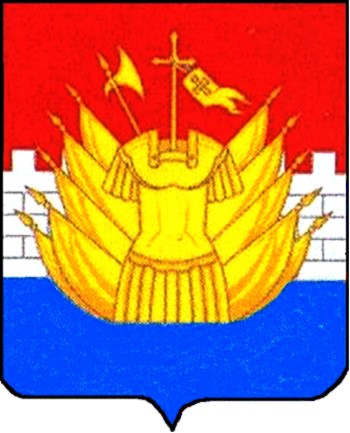 